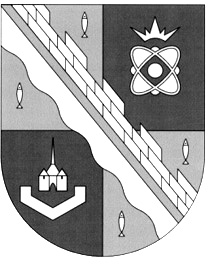 СОВЕТ ДЕПУТАТОВ МУНИЦИПАЛЬНОГО ОБРАЗОВАНИЯ СОСНОВОБОРСКИЙ ГОРОДСКОЙ ОКРУГ ЛЕНИНГРАДСКОЙ ОБЛАСТИ   (ЧЕТВЕРТЫЙ  СОЗЫВ)Р Е Ш Е Н И Еот 06.12.2019 г.  № 70_______________________________________________________________с изменениями от 23.10.2020 №126______________________________________________________________________________________«Об  утверждении структуры  администрации муниципального образования Сосновоборский городской округ Ленинградской области»      В связи с изменением структуры органов местного самоуправления муниципального образования Сосновоборский  городской  округ Ленинградской области, в  целях  упорядочения и  конкретизации задач, функций и полномочий  возложенных на отраслевые (функциональные) органы администрации Сосновоборского  городского округа, исключения их дублирования,  повышения  ответственности должностных лиц и служащих администрации  Сосновоборского городского округа за качественное и эффективное исполнение возложенных на них должностных (функциональных) обязанностей,  рассмотрев представленный  главой Сосновоборского городского округа  проект структуры  администрации муниципального образования Сосновоборский городской округ Ленинградской области, а также  руководствуясь статьей  50 Устава муниципального образования Сосновоборский городской округ Ленинградской области, совет депутатов Сосновоборского городского округа,Р Е Ш И Л:1.  Утвердить  структуру администрации муниципального образования Сосновоборский городской округ Ленинградской области (далее по тексту - администрация Сосновоборского городского округа):1.1. Утвердить количественный состав заместителей главы администрации Сосновоборского городского округа  в количестве 4-х (четырех) штатных единиц.1.2. Утвердить перечень отраслевых (функциональных) органов администрации Сосновоборского городского округа, в том числе с правами юридического лица:1.2.1. Аппарат главы администрации Сосновоборского городского округа 1.2.2. Централизованная бухгалтерия1.2.3. Юридический отдел1.2.4. Отдел кадров и спецработы1.2.5.Комитет финансов администрации муниципального образования  Сосновоборский  городской  округ Ленинградской области с правами юридического лица (Комитет финансов Сосновоборского городского округа)1.2.6. Отдел внутреннего муниципального финансового контроля и внутреннего финансового аудита.1.2.7. Комитет по управлению жилищно-коммунальным хозяйством, в состав которого входят следующие  отраслевые (функциональные) органы:-  Отдел жилищно-коммунального хозяйства; -  Отдел капитального строительства;-  Отдел внешнего благоустройства и дорожного хозяйства.1.2.8. Комитет  по управлению муниципальным имуществом администрации муниципального образования  Сосновоборский  городской  округ Ленинградской области с правами юридического лица (КУМИ  Сосновоборского городского округа)1.2.9.  Жилищный отдел1.2.10. Отдел муниципального заказа1.2.11. Отдел экономического развития1.2.12.  Комитет архитектуры, градостроительства и землепользования1.2.13. Отдел внутреннего муниципального финансового контроля и внутреннего финансового аудита1.2.14. Комитет по общественной  безопасности и информации, в состав которого входят следующие  отраслевые (функциональные) органы:- Отдел  общественной безопасности; - Отдел гражданской защиты;- Отдел по связям с общественностью (пресс-центр);- Отдел информационных технологий и защиты информации.1.2.15. Отдел муниципального контроля1.2.16. Отдел  природопользования и экологической безопасности1.2.17. Общий отдел1.2.18. Архивный отдел1.2.19. Административная комиссия1.2.20. Комитет образования администрации муниципального образования  Сосновоборский  городской  округ Ленинградской области с правами юридического лица (Комитет образования  Сосновоборского городского округа)1.2.21. Отдел социальных программ1.2.22. Отдел по развитию культуры и туризма 1.2.23. Отдел по молодежной политике1.2.24. Отдел по  физической культуре  и спорту1.2.25. Отдел записи актов гражданского состояния (отдел ЗАГС)1.2.26. Отдел опеки и попечительства1.2.27. Отдел по обеспечению деятельности комиссии по делам несовершеннолетних и защите их прав. 2.  Поручить главе  Сосновоборского городского округа, в соответствии с пунктом 1 настоящего решения организовать работу:2.1. по внесению  соответствующих  изменений  и дополнений  в  действующие  муниципальные нормативные правовые акты администрации Сосновоборского городского округа.2.2. по проведению необходимых организационно-кадровых  мероприятий в отношении должностных лиц,  служащих и специалистов,  замещающих должности в отраслевых (функциональных) органах администрации Сосновоборского городского округа, в порядке и сроки установленные нормами и требованиями  законодательства.3. Признать  нижеследующие решения совета депутатов Сосновоборского городского округа утратившими силу:-   решение совета депутатов от 28.11.2018 г.  №207  «Об утверждении структуры администрации муниципального образования Сосновоборский городской округ  Ленинградской области»;- решение совета депутатов от 12.12.2018 №224 «О внесении изменений в решение совета депутатов Сосновоборского городского округа с изменениями от 28.11.2018 г.  №207  «Об утверждении структуры администрации муниципального образования Сосновоборский городской округ Ленинградской области».4. Настоящее решение вступает в силу с момента принятия Председатель совета депутатов  Сосновоборского городского округа                                                                В.Б.СадовскийГлава Сосновоборского городского округа                                                               М.В. Воронков